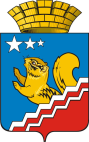 Свердловская областьГЛАВА ВОЛЧАНСКОГО ГОРОДСКОГО ОКРУГАпостановление 29.07.2019  год	      	                                 		                                                      №  276г. ВолчанскОб утверждении Перечня комплексных программ Волчанского городского округа, подлежащих реализации в 2020 годуВ соответствии  с постановлением главы Волчанского городского округа от 20.11.2013 года № 921 «Об утверждении Порядка формирования и реализации муниципальных программ Волчанского городского округа» (с изменениями от 07.04.2015 года № 224; от 24.09.2015 года № 691; от 18.08.2017 года № 393), ПОСТАНОВЛЯЮ:Утвердить Перечень комплексных программ Волчанского городского округа, подлежащих реализации в 2020 году (прилагается).2. Настоящее постановление разместить на официальном сайте Волчанского городского округа в сети Интернет http:// volchansk-adm.ru/.3. Контроль за исполнением настоящего постановления возложить на начальника экономического отдела администрации Волчанского городского округа Феттер Е.В. Глава городского округа							   А.В. ВервейнУТВЕРЖДЕНпостановлением главыВолчанского городского округаот  29.07.2019  года № 276ПЕРЕЧЕНЬКОМПЛЕКСНЫХ ПРОГРАММ ВОЛЧАНСКОГО ГОРОДСКОГО ОКРУГА, ПОДЛЕЖАЩИХ РЕАЛИЗАЦИИ В 2020 ГОДУСписок используемых сокращений:НПА – нормативно-правовой акт;ВГО – Волчанский городской округ.№ п/пНаименование программыРеквизиты НПА1Программа демографического развития Волчанского городского округа на период до 2025 годаРешение Волчанской городской Думы от 28.08.2008 года № 692Программа по реализации приоритетного национального проекта «Доступное и комфортное жилье – гражданам России» в Волчанском городском округе на 2015-2020 годыПостановление главы ВГО от 25.12.2014 года № 10783Комплексная программа «Повышение безопасности дорожного движения на территории Волчанского городского округа на 2016-2020 годы»Постановление главы ВГО от 17.09.2015 года № 6744Комплексное развитие систем коммунальной инфраструктуры Волчанского городского округа до 2030 годаПостановление главы ВГО от 30.12.2014 года № 11525Программа комплексного развития транспортной инфраструктуры Волчанского городского округа на 2019-2030 годыПостановление главы ВГО от 12.07.2019 года № 244 6Программа комплексного развития социальной инфраструктуры Волчанского городского округа до 2024 годаПостановление главы ВГО от 14.12.2018 года № 597